Обучаем этикету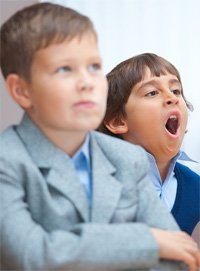 Никогда не поздно и не рано научить ваших детей надлежащему и пристойному поведению. Соответствующий этикет в той или иной ситуации может помочь вашему ребенку произвести хорошее впечатление с первого взгляда и быть замеченным нужными людьми. Грамотное обращение к людям укажет и в юности, и во взрослой жизни, как выйти из многих сложных ситуаций, снять накал атмосферы, наладить общий язык с окружающими, повысить уровень доверия и к себе, и к организации, которую человек представляет, и т.д., и т.д.
Итак, с чего же начать? 
1. Подавайте достойный пример своим собственным поведением. Просто нечестно ожидать вежливости от ребенка, если его родители сами не контролируют себя и не ведут себя приличествующим образом.

2. Учите ребенка соответствующим, подходящим на данной стадии развития манерам — в зависимости от уже достигнутого им уровня в данной области — по мере формирования его понимания и практических навыков. Ведь, к примеру, скорее всего не будет никакого толка, если вы попросите двухлетнего малыша перестать живать с открытым ртом; он, скорее всего, просто вас не поймет, к тому же у него недостанет чисто физической координации, чтобы выполнить вашу просьбу. Но к четырем или пяти годам ваш ребенок уже по идее должен быть в состоянии уловить причину, стоящую за подобным правилом. Это очевидный пример, но попробуйте переосмыслить, какие требования адекватны для, в частности, пятилетнего ребенка, а какие нет. Например, совершенно не стоит заставлять его не бегать, а степенно ходить в парке.

3. Тщательно контролируйте высказывания, которые вы используете при детях – они всегда подражают манере взрослых разговаривать. Избегайте просторечных, наглых, оскорбительных выражений, а так же, несомненно, ругательств и мата.

4. Попросите ребенка обращаться к взрослым с определенной степенью формальности: объясните, когда следует называть по имени-отчеству, а когда достаточно имени и обращения на «Вы». Скажите, что подобным образом следует себя вести до тех пор, пока взрослый сам не скажет, что данные формальности не требуются.

5. Рассматривайте прочие основы этикета с вашим ребенком каждый раз и в любое время, когда подобные знания ему потребуются. Чем раньше, тем лучше детям необходимо научиться, как пожимать руку, для девочек будет полезно узнать, как в современной манере подавать и держать руку, когда кто-то хочет оную поцеловать (сейчас это снова вошло в моду), как выражать уважение людям старшего возраста, что на публике, тем более официальных местах и при особых событиях, требуется вести себя тихо, что перебивать других людей во время разговора крайне неприлично. Так же один из самых важных моментов – что нельзя играть с вещами других людей до тех пор, пока они сами не дали на это разрешение.

6. Избегайте игнорировать плохое поведение детей или долго выжидать перед началом объяснительного разговора с ними на эту тему. Тем более, если вы уже начали обучать их хорошим манерам. Как только ваш ребенок нарушает правило, немедленно поговорите с ним об этом. Исключение составляют случаи, описанные в дополнении.

7. Придумайте и постоянно обновляйте систему поощрений (совсем не обязательно по большей части материальных) за хорошее поведение ваших детей.

Дополнения и предупреждения:
1) Обучая своих детей правильным манерам, старайтесь никогда не делать этого на публике и не смущать ребенка перед людьми. Не стоит так же, к примеру, резко за руку отводить ребенка на несколько шагов от игровой площадки и с суровым лицом, но шепотом отчитывать – это то же самое, что ругать его при всех. В данном случае просто спокойным голосом попросите его больше не делать этого, не более. Тем не менее, даже в случаях наличия людей вокруг не стоит откладывать напоминание о правилах в долгий ящик – как только вы придете домой или вскоре после инцидента останетесь один на один с ребенком, без любопытных глаз вокруг, сразу же обсудите с ним вопрос его плохого поведения. Убедитесь, что ребенок вас действительно понял: почему нельзя, что он сделал неправильно и как следует вести себя в подобных ситуациях в будущем;

2) Обучая детей правилам хорошего тона, не используйте повышенный голос или особенно резкие интонации и движения. Любые правила таким образом заучиваются хуже всего. (использована информация с интернета)